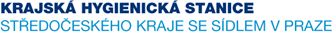 Výsledky regionální cílené akce pro rok 2012 – kontrola značení a prohlášení předmětů určených pro styk s potravinami z keramiky na keramických trzíchV rámci regionálního cíleného úkolu  pro rok  2012 v oblasti předmětů určených pro styk s potravinami  byly ve Středočeském kraji  na keramických trzích  při akcích  „Jarní hrnčířské a řemeslné trhy“ v Berouně   dne 5. 5. 2012 a  „Keramický den 2012“ v Kostelci nad Černými lesy dne 26. 5. 2012 provedeny  kontroly značení a prohlášení předmětů určených pro styk s potravinami z keramiky - užitkové keramiky.Bylo provedeno  celkem 24  kontrol u prodejců užitkové keramiky kam patří např. hrnky, talíře, mísy,  formy na pečení, dózy,  konvice.Kontrolované keramické předměty určené pro styk s potravinami byly značeny v souladu s platnými právními předpisy a to s požadavky čl. 15 odst. 1 písm. c) citovaného nařízení  Evropského parlamentu a Rady (ES) č. 1935/2004 o materiálech      a předmětech určených  pro styk  s potravinami pokud jde o povinnost k materiálům     a předmětům, které při uvedení na trh ještě nejsou ve styku s potravinami připojit jméno nebo obchodní jméno a v obou případech adresa nebo sídlo výrobce, zpracovatele nebo prodejce odpovědného za jejich uvádění na trh v rámci  Společenství. Tyto informace  se mohou uvádět na:a) materiálu či předmětu nebo na jeho obalu;            nebob) etiketě připevněné k materiálu či předmětu nebo k jeho obalu;       neboc) upozornění v bezprostřední blízkosti materiálů či předmětů, které je pro kupujícíhozřetelně viditelné z označení osoby odpovědné za výrobek.Dále předmětem kontrol bylo ověření zda prodejci předmětných výrobků mají k dispozici  prohlášení o shodě dle článku  16 citovaného nařízení  pokud jde o povinnost k předmětům  přiložit písemné prohlášení o tom, že jsou v souladu s předpisy, které se na ně vztahují, ve spojení s požadavky ustanovení § 19 odst. 2 věta druhá vyhlášky č. 38/2001 Sb.,                     o hygienických požadavcích na výrobky určené pro styk s potravinami    a pokrmy, ve znění pozdějších předpisů, ve spojení s požadavky přílohy  č. 9 oddíl 3 citované vyhlášky, kde jsou uvedeny náležitosti písemného prohlášení, kterým se vybavují keramické výrobky. Písemné prohlášení, kterým se vybavují keramické výrobky musí obsahovat tyto náležitosti:a) Název a sídlo, popřípadě místo podnikání osoby, která vyrobila finální keramický výrobek nebo název a sídlo, popřípadě místo podnikání osoby, která jej dovezla do členského státu Evropských společenství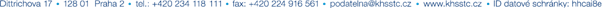 b) Identifikaci  keramického výrobkuc) Datum vydání prohlášeníd) Potvrzení, že keramický výrobek splňuje požadavky této vyhlášky a nařízení Evropského parlamentu a Rady (ES) č. 1935/2004 o materiálech a předmětech určených  pro styk               s potravinami a o zrušení  směrnic 80/590/EHS a 89/109/EHS.V době kontrol byla předložena 4 prohlášení, která splňovala výše uvedené náležitosti. Ve  zbývajících případech byla předložena prohlášení, ve kterých chyběla nejčastěji identifikace keramických výrobků, datum vydání prohlášení nebo citace nařízení Evropského parlamentu a Rady (ES) č. 1935/2004. Doplněná prohlášení byla kontrolovanými osobami  dodatečně zaslána na KHS Středočeského kraje se sídlem v Praze.Ve 4 případech byla zjištění postoupena místně příslušné krajské hygienické stanici k došetření s ohledem na neodstraněné nedostatky.                                                                                                  Ing. Ludmila Bezpalcovávedoucí oddělení hygieny PBU